1.- UNIDAD TECNICO PEDAGOGICO 2020 –APRENDIENDO EN LINEA   MINERAL CORREO INSTITUCIONAL DOCENTE: marcela.banda@colegio-mineralelteniente.clEvaluación Formativa: Después de a ver observado las imágenes del material de apoyo y leer la fábula, La Zorra y el Leñador debes   responder al objetivo que hoy nos hemos propuesto.Asignatura: Religión.NOMBRE DEL ESTUDIANTE __________________________________________________ CURSO: 1° básico             LETRA_____        FECHA: ________________________________O.A:  Elegir las palabras que te da a entender el valor de la Honestidad, marcando tu respuesta con una X y coloreándola. 1.-               1.- ¿Qué te enseño la fábula de la Zorra y el Leñador?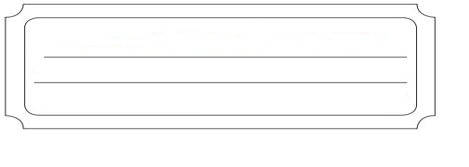             2.-         Cuéntale a tus amigos /as lo que aprendiste hoy                       3.- ¿Qué conceptos o palabras aprendí hoy? 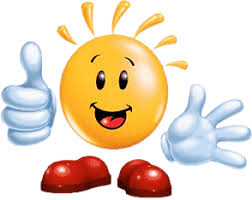               ELIGE EL CONCEPTO QUE TU CREAS ES EL CORRECTO PARA SER HONESTO. HONESTOMENTIRRECTOCUMPLIRVERDADROBARCORRECTOJUSTOHABLAR MAL DEL OTRODECENTOBUENOCONFIANZA              TICKET DE SALIDAD